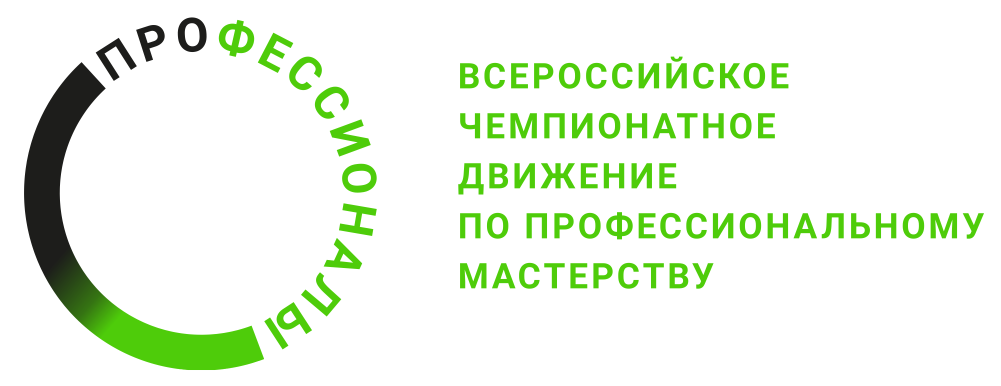 2024 г.Конкурсное задание разработано экспертным сообществом и утверждено Менеджером компетенции, в котором установлены нижеследующие правила и необходимые требования владения профессиональными навыками для участия в соревнованиях по профессиональному мастерству.Конкурсное задание включает в себя следующие разделы:1.	ОСНОВНЫЕ ТРЕБОВАНИЯ КОМПЕТЕНЦИИ	31.1. ОБЩИЕ СВЕДЕНИЯ О ТРЕБОВАНИЯХКОМПЕТЕНЦИИ	31.2. ПЕРЕЧЕНЬ ПРОФЕССИОНАЛЬНЫХ ЗАДАЧ СПЕЦИАЛИСТА ПО КОМПЕТЕНЦИИ «ТЕХНИЧЕСКОЕ ОБСЛУЖИВАНИЕ И РЕМОНТ ПОДВИЖНОГО СОСТАВА»	31.3. ТРЕБОВАНИЯ К СХЕМЕ ОЦЕНКИ	71.4. СПЕЦИФИКАЦИЯ ОЦЕНКИ КОМПЕТЕНЦИИ	71.5. КОНКУРСНОЕ ЗАДАНИЕ	81.5.1. РАЗРАБОТКА/ВЫБОР КОНКУРСНОГО ЗАДАНИЯ (ССЫЛКА НА ЯНДЕКС ДИСК С МАТРИЦЕЙ, ЗАПОЛНЕННОЙ В EXCEL)	91.5.2. СТРУКТУРА МОДУЛЕЙ КОНКУРСНОГО ЗАДАНИЯ (ИНВАРИАНТ/ВАРИАТИВ)	92. СПЕЦИАЛЬНЫЕ ПРАВИЛА КОМПЕТЕНЦИИ	242.1. Личный инструмент конкурсанта	242.2. Материалы, оборудование и инструменты, запрещенные на площадке	243. ПРИЛОЖЕНИЯ	24ИСПОЛЬЗУЕМЫЕ СОКРАЩЕНИЯ1. ОАО "РЖД" – Открытое акционерное общество «Российские железные дороги»2. СА-3 – Советская автосцепка, 3-й вариант3. ЗР – Запасной резервуар4. ТЦ – Тормозной цилиндр5.ТМ – Тормозная магистраль6. ЗК – Золотниковая камера7. РК – Рабочая камера8. УР – Уравнительный резервуар9. ПСТ – Полное служебное торможение10. ЭТ – Экстренное торможениеОСНОВНЫЕ ТРЕБОВАНИЯ КОМПЕТЕНЦИИ1.1. ОБЩИЕ СВЕДЕНИЯ О ТРЕБОВАНИЯХКОМПЕТЕНЦИИТребования компетенции (ТК) «Техническое обслуживание и ремонт подвижного состава» определяют знания, умения, навыки и трудовые функции, которые лежат в основе наиболее актуальных требований работодателей отрасли.Целью соревнований по компетенции является демонстрация лучших практик и высокого уровня выполнения работы по соответствующей рабочей специальности или профессии.Требования компетенции являются руководством для подготовки конкурентоспособных, высококвалифицированных специалистов / рабочих и участия их в конкурсах профессионального мастерства.В соревнованиях по компетенции проверка знаний, умений, навыков и трудовых функций осуществляется посредством оценки выполнения практической работы. Требования компетенции разделены на четкие разделы с номерами и заголовками, каждому разделу назначен процент относительной важности, сумма которых составляет 100.1.2. ПЕРЕЧЕНЬ ПРОФЕССИОНАЛЬНЫХ ЗАДАЧ СПЕЦИАЛИСТА ПО КОМПЕТЕНЦИИ «ТЕХНИЧЕСКОЕ ОБСЛУЖИВАНИЕ И РЕМОНТ ПОДВИЖНОГО СОСТАВА»Таблица №1Перечень профессиональных задач специалиста1.3. ТРЕБОВАНИЯ К СХЕМЕ ОЦЕНКИСумма баллов, присуждаемых по каждому аспекту, должна попадать в диапазон баллов, определенных для каждого раздела компетенции, обозначенных в требованиях и указанных в таблице №2.Таблица №2Матрица пересчета требований компетенции в критерии оценки1.4. СПЕЦИФИКАЦИЯ ОЦЕНКИ КОМПЕТЕНЦИИОценка Конкурсного задания будет основываться на критериях, указанных в таблице №3:Таблица №3Оценка конкурсного задания1.5. КОНКУРСНОЕ ЗАДАНИЕОбщая продолжительность Конкурсного задания: 8 ч.Количество конкурсных дней: 2 дня.Вне зависимости от количества модулей, КЗ должно включать оценку по каждому из разделов требований компетенции.Оценка знаний участника должна проводиться через практическое выполнение Конкурсного задания. В дополнение могут учитываться требования работодателей для проверки теоретических знаний / оценки квалификации.1.5.1. Разработка/выбор конкурсного задания Конкурсное задание состоит из пяти модулей, включает обязательную к выполнению часть (инвариант) – три модуля, и вариативную часть – два модуля. Общее количество баллов конкурсного задания составляет 100.Обязательная к выполнению часть (инвариант) выполняется всеми регионами без исключения на всех уровнях чемпионатов.Количество модулей из вариативной части, выбирается регионом самостоятельно в зависимости от материальных возможностей площадки соревнований и потребностей работодателей региона в соответствующих специалистах. В случае если ни один из модулей вариативной части не подходит под запрос работодателя конкретного региона, то вариативный (е) модуль (и) формируется регионом самостоятельно под запрос работодателя. При этом, время на выполнение модуля (ей) и количество баллов в критериях оценки по аспектам не меняются (Приложение 3. Матрица конкурсного задания).1.5.2. Структура модулей конкурсного задания (инвариант/вариатив)Модуль А.  Приемка и сдача подвижного состава в ремонт (вариатив).Время на выполнение модуля - 1 час.Задания: Участник должен выполнить операции по приемке и сдаче подвижного состава в ремонт.А1. Проверка работоспособности и устранение неисправностей подвижного состава- произвести проверку записей журнала формы ТУ-152 сдавшей локомотивной бригады;- заполнить акт приема подвижного состава на сервисное обслуживание по форме ТУ-162;- устранить текущие неисправности указанные в журнале формы ТУ-152;- привести в рабочее состояние тренажерный комплекс подвижного состава;- написать прочие выявленные неисправности в ходе приемки подвижного состава в ремонт;- о всех выявленных неисправностях в работе тренажерного комплекса подвижного состава записать в акт осмотра (приложение 5).Модуль Б. Обслуживание и ремонт механического оборудования (инвариант).Время на выполнение модуля - 1 час.Задания: Участник должен выполнить обслуживание автосцепного устройства СА-3, выполнить осмотр колесной пары.Б1. Обслуживание автосцепного устройства СА-3- произвести осмотр автосцепного устройства СА-3;- произвести разборку автосцепного устройства;- произвести сборку и установку механизма автосцепного устройства;- проверить работу механизма автосцепки и установить возможность эксплуатации;-  произвести проверку геометрических параметров и механизма автосцепки с применением комбинированного шаблона 940р, согласно Инструкции по ремонту и обслуживанию автосцепного устройства подвижного состава железных дорог, утвержденная распоряжением ОАО «РЖД» от 28.12.2010 г. № 2745 р;-  в акт проверки автосцепки записать результаты и возможность допуска автосцепного устройства СА-3 к установке на подвижной состав.Б2. Осмотр колесной пары- произвести визуально-инструментальный контроль состояния колесной пары, определить дефекты и отклонения в содержании колесной пары;- произвести измерение геометрических параметров колесной пары средствами измерения, согласно Инструкции по осмотру, освидетельствованию, ремонту и формированию колесных пар локомотивов и моторвагонного подвижного состава железных дорог колеи 1520 мм, утвержденная распоряжением ОАО «РЖД» от 22.12.2016 № 2631 р, при замере параметра конкурсант демонстрирует эксперту порядок использования средств измерения и разъясняет контролируемый параметр, его недопустимое значение;- в акт осмотра колесной пары записать результаты измерений и возможность допуска колесной пары к установке на подвижной состав.Модуль В. Обслуживание и ремонт высоковольтных электрических аппаратов (вариатив).Время на выполнение модуля - 2 часа.Задания: Участник должен выполнить визуально-инструментальный контроль технического состояния токоприемника, проверку состояния силового и вспомогательного высоковольтного оборудования.В1. Визуально – инструментальный контроль технического состояния токоприемника- произвести визуальный осмотр токоприемника и установить возможность эксплуатации;- выполнить операции по регулировке характеристик токоприемника;- произвести обслуживание и ремонт токоприемника, согласно технологической карте;- на основании выполненных операций определить возможность допуска токоприемника к установке на подвижной состав, результат записать в акт осмотра (приложение 5).В2. Обслуживание и ремонт силового и вспомогательного высоковольтного оборудования- произвести осмотр и определить все дефекты электропневматического контактора, записать выявленные неисправности в акт осмотра (приложение 5);- произвести обслуживание и ремонт электропневматического контактора, согласно технологической карте;- произвести измерение параметров электропневматического контактора, результаты измерений записать в акт осмотра (приложение 5);- установить и записать в акт осмотра (приложение 5) возможность допуска электропневматического контактора для установки на подвижной состав или определить необходимость ремонта;- произвести осмотр и определить все дефекты электромагнитного контактора, записать выявленные неисправности в акт осмотра (приложение 5);- произвести обслуживание и ремонт электромагнитного контактора, согласно технологической карте;- произвести измерение параметров электромагнитного контактора, результаты измерений записать в акт осмотра (приложение 5);- установить и записать в акт осмотра (приложение 5) возможность допуска электромагнитного контактора для установки на подвижной состав или определить необходимость ремонта.Модуль Г. Обслуживание и ремонт электрических машин (инвариант).Время на выполнение модуля – 1,5 час.Задания: Участник должен выполнить обслуживание и ремонт вспомогательных электрических машин, произвести испытание электрических машин на стенде.Г1. Обслуживание и ремонт электрической машины- произвести осмотр электрической машины, записать выявленные неисправности в акт осмотра (приложение 5);- произвести обслуживание и ремонт электрической машины, согласно технологической карте;- установить и записать в акт осмотра (приложение 5) возможность дальнейшей эксплуатации электрической машины.Г2. Проведение испытаний электрических машин- произвести осмотр электрической машины и стенда при собранной проверочной схеме, пояснить эксперту текущее состояние оборудования стенда;- собрать схему для испытания электрической машины. Произвести пробное включение;- записать параметры, указанные на подключенных к схеме измерительных приборах;- собрать проверочную схему, произвести проверку работы оборудования стенда.Модуль Д. Обслуживание и ремонт тормозного оборудования (инвариант).Время на выполнение модуля – 2,5 часа.Задания: Участник должен выполнить обслуживание и ремонт крана машиниста №394(395), испытание тормозного оборудования после ремонта, испытание воздухораспределителей пассажирского и грузового типа.Д1. Обслуживание и ремонт крана машиниста №394(395)- произвести разборку крана машиниста с определением технического состояния каждого элемента, выявленные неисправности крана машиниста записать в акт осмотра (приложение 5);- произвести сборку крана машиниста.Д2. Испытание тормозного оборудования после ремонта- с помощью стенда выполнить испытание тормозного оборудования после ремонта в соответствии с требованиями Инструкции по техническому обслуживанию, ремонту и испытанию тормозного оборудования локомотивов и моторвагонного подвижного состава ОАО «РЖД», утвержденная распоряжением ОАО «РЖД» от 28 декабря 2022 г. № 3508 р;- результаты испытания тормозного оборудования записать в акт (приложение 6).Д3. Испытание воздухораспределителей на стенде- с помощью стенда выполнить испытание воздухораспределителей пассажирского и грузового типа в соответствии с приложениями 7, 8, 9.- по результатам испытаний заполнить таблицы приложений 7, 8, 9.2. СПЕЦИАЛЬНЫЕ ПРАВИЛА КОМПЕТЕНЦИИОтсутствуют.2.1. Личный инструмент конкурсантаНулевой - нельзя ничего привозить.2.2. Материалы, оборудование и инструменты, запрещенные на площадкеКонкурсантам запрещено пользоваться мобильными телефонами, электронными часами.3. ПРИЛОЖЕНИЯПриложение №1 Описание компетенцииПриложение №2 Инструкция по заполнению матрицы конкурсного заданияПриложение №3 Матрица конкурсного заданияПриложение №4 Инструкция по охране труда компетенции «Техническое обслуживание и ремонт подвижного состава»Приложение №5 Акт осмотраПриложение №6 Акт проверки тормозного оборудованияПриложение №7 Проверка воздухораспределителя №242/292Приложение №8 Проверка воздухораспределителя №483Приложение №9 Проверка электровоздухораспределителя №305Приложение к заданиюПриложение 5Акт осмотраАкт проверки тормозного оборудованияПриложение 7Проверка воздухораспределителя №242/2921. Время зарядки ЗР объемом V=20 л от 0 до 4,8 кгс/см2 при зарядном давлении в тормозной магистрали Рм=5,0 кгс/см2 t=..... сек.2. Время наполнения от 0 до 3,5 кгс/см2 и опорожнения до 0,4 кгс/см2 тормозного цилиндра при полном служебном торможении (далее ПСТ) и отпуске поездным положением крана машиниста.3. Давление в ТЦ и ЗР при разных снижениях давлений в ТМ:4. Чувствительность к питанию утечек из ТЦ при ступенях торможения: (выполнить разрядку 0,4 - 0,6 кгс/см2, создать утечку в ТЦ и выждать 60 сек.)5. Время отпуска до 0,4 кгс/см2 после ПСТ в ТЦ при разных давлениях в тормозной магистрали.Приложение 8Проверка воздухораспределителя №4831. Время зарядки от 0 кгс/см2 ЗР, ЗК и РК Ртм=.........кгс/см2.2. Давление в тормозном цилиндре в зависимости от режима работы ВР №483.3. Время наполнения тормозного цилиндра до 3,5 кгс/см2 и отпуска до 0,4 кгс/см2 в зависимости от режима работы ВР №483.4. Давление в ТЦ, РК и ЗР при различных ступенях торможения.5. Время отпуска до 0,4 кгс/см2 при различных давлениях в ТМ после ПСТ.6. Получение ступенчатого отпуска.Приложение 9Проверка электровоздухораспределителя №3051. Время зарядки запасного резервуара объемом 20 л от 0 до 4,8 кгс/см2 при давлении в ТМ 5,0 кгс/см2 составляет........секунд.2. Время наполнения от 0 до 3,5 кгс/см2 и опорожнения до 0,4 кгс/см2 тормозного цилиндра при полном служебном торможении и отпуске поездным положением крана машиниста.3. Давление в тормозном цилиндре и запасном резервуаре при ступенях торможения с разрядкой уравнительного резервуара (ЭПТ выкл.) и без нее (ЭПТ вкл.).4. Чувствительность к питанию утечек из тормозного цилиндра при ступенях электропневматического и пневматического торможения (после ступени торможения создать утечку ТЦ и сделать вывод о возможности ВР подпитывать утечки ТЦ.При электропневматическом торможении утечки из тормозного цилиндра.......При пневматическом торможении утечки из тормозного цилиндра......................5. Возможность получения ступенчатого отпуска при пневматическом и электрическом управленииПри пневматическом управлении ступенчатый отпуск............................................При электрическом управлении ступенчатый отпуск...............................................№ п/пРазделВажность в %1Организация рабочего процесса, документация, безопасность7%Специалист должен знать и понимать:Правила технической эксплуатации, утвержденные приказом Министерства транспорта РФ №250 от 23.06.2022 г.«Инструкция по осмотру, освидетельствованию, ремонту и формированию колесных пар локомотивов и моторвагонного подвижного состава железных дорог колеи 1520 мм», утвержденная распоряжением ОАО «РЖД» от 22.12.2016 г. № 2631р.«Инструкция по ремонту и обслуживанию автосцепного устройства подвижного состава железных дорог», утвержденная распоряжением ОАО «РЖД» от 28.12.2010 г. № 2745р.«Инструкция по техническому обслуживанию, ремонту и испытанию тормозного оборудования локомотивов и моторвагонного подвижного состава», утвержденная распоряжением ОАО «РЖД» от 28.12.2022 г. № 3508р.«Инструкция по охране труда для слесаря по ремонту моторвагонного подвижного состава», утвержденная распоряжением ОАО «РЖД» от 21.03.2019 г. № 520р.«Инструкция по охране труда для слесаря по ремонту электровозов», утвержденная распоряжением ОАО «РЖД» от 06.12.2012 г. № 2474р.Специалист должен уметь:Ознакомиться с замечаниями машинистов в журнале технического состояния формы ТУ-152.Заполнять техническую документацию при приемке и сдаче подвижного состава в ремонт.Представлять на рассмотрение руководителю предприятия предложения по совершенствованию работы.Производить отметку о выполненной работе в акте осмотра подвижного состава.Использовать средства индивидуальной защиты.2Контрольно-измерительный и слесарный инструмент 35%Специалист должен знать и понимать: Основы слесарного дела.Назначение и правила применения слесарного инструмента.Назначение и правила применения контрольно-измерительных приборов и инструментов.Специалист должен уметь: Пользоваться инструментом и контрольно-измерительными приборами при проведении технического обслуживания и текущего ремонта подвижного состава.3Механическое оборудование18%Специалист должен знать и понимать: Назначение и устройство колесных пар и их элементов. Нормы допусков и износов элементов колесных пар.Неисправности колесных пар, с которыми запрещается эксплуатация подвижного состава железнодорожного транспорта.Назначение и устройство автосцепного устройства.Действие механизма автосцепки при сцеплении и расцеплении.Возможные неисправности автосцепного устройства и методы их устранения.Специалист должен уметь: Выполнять работы по снятию механического оборудования.Выполнять работы по установке механического оборудования.Выполнять разборку, сборку и ремонт простых узлов и деталей механического оборудования подвижного состава железнодорожного транспорта.Определять визуально исправность простых узлов и деталей механического оборудования подвижного состава железнодорожного транспорта в соответствии с требованиями технологии.Регулировать работу и производить проверку работы простых узлов и деталей механического оборудования подвижного состава железнодорожного транспорта.4Пневматическое оборудование14%Специалист должен знать и понимать: Устройство, принцип работы и контролируемые параметры воздушных компрессоров, кранов машиниста, электропневматических и пневматических воздухораспределителей.Устройство регуляторов давления (редукторов), пневматических повторителей и тормозных цилиндров.Схему пневматического оборудования.Специалист должен уметь: Выполнять работы по снятию пневматического оборудования.Выполнять работы по установке пневматического оборудования.Выполнять работы при подготовке к ремонту несложных деталей пневматического оборудования.Выполнять разборку, сборку и ремонт простых узлов и деталей пневматического оборудования подвижного состава железнодорожного транспорта.Определять визуально исправность простых узлов и деталей пневматического оборудования подвижного состава железнодорожного транспорта в соответствии с требованиями технологии.Регулировать работу и производить проверку работы простых узлов и деталей пневматического оборудования подвижного состава железнодорожного транспорта.5Электрооборудование26%Специалист должен знать и понимать:Устройство, принцип работы и контролируемые параметры токоприемников, аппаратов защиты.Устройство электромагнитных, электропневматических, кулачковых контакторов.Устройство силовых контроллеров и групповых переключателей.Устройство контроллера машиниста.Устройство, принцип работы и контролируемые параметры тяговых и вспомогательных машин, разрядников, резисторов, дросселей, конденсаторных фильтров.Устройство, принцип работы низковольтной аппаратуры.Электрическую схемы высоковольтного и низковольтного оборудования.Специалист должен уметь: Производить техническое обслуживание электрооборудования подвижного состава железнодорожного транспорта.Выполнять работы по разборке электрооборудования подвижного состава железнодорожного транспорта.Выполнять работы по сборке электрооборудования подвижного состава железнодорожного транспорта.Выполнять работы при подготовке к ремонту несложных деталей электрооборудования.Определять визуально исправность простых узлов и деталей электрооборудования подвижного состава железнодорожного транспорта в соответствии с требованиями технологии.Регулировать работу и производить проверку работы простых узлов и деталей электрооборудования подвижного состава железнодорожного транспорта.Критерий/МодульКритерий/МодульКритерий/МодульКритерий/МодульКритерий/МодульКритерий/МодульКритерий/МодульКритерий/МодульИтого баллов за раздел ТРЕБОВАНИЙ КОМПЕТЕНЦИИРазделы ТРЕБОВАНИЙ КОМПЕТЕНЦИИAБВГДРазделы ТРЕБОВАНИЙ КОМПЕТЕНЦИИ13111177Разделы ТРЕБОВАНИЙ КОМПЕТЕНЦИИ25945123535Разделы ТРЕБОВАНИЙ КОМПЕТЕНЦИИ30122311818Разделы ТРЕБОВАНИЙ КОМПЕТЕНЦИИ41000131414Разделы ТРЕБОВАНИЙ КОМПЕТЕНЦИИ5509932626Итого баллов за критерий/модульИтого баллов за критерий/модуль1422161830100100КритерийКритерийМетодика проверки навыков в критерииАПриемка и сдача подвижного состава в ремонтВ данном критерии оцениваются навык выполнении работ по приемке и сдаче подвижного состава в ремонт; умение устранять выявленные неисправности; использование специальных приспособлений и инструмента.БОбслуживание и ремонт механического оборудованияВ данном критерии оцениваются навык использования визуально-инструментального контроля технического состояния автосцепного устройства, визуально-инструментального контроля технического состояния колесной пары, специализированных шаблонов при выполнении работ; пользование специальными приспособлениями и инструментом при осмотре и ремонте механического оборудования.ВОбслуживание и ремонт высоковольтных электрических аппаратовВ данном критерии оцениваются навык использования специализированных шаблонов при визуально-инструментальном контроле технического состояния токоприемника; выявление неисправностей; умение устранять выявленные неисправности; пользование специальными приспособлениями и инструментом при выполнении ремонта силового и вспомогательного высоковольтного оборудования.ГОбслуживание и ремонт электрических машинВ данном критерии оцениваются навык выявления неисправностей электрических машин; умение устранять выявленные неисправности электрооборудования; умение производить испытание электрических машин на стенде; использование специальных приспособлений при обслуживании электрических машин.ДОбслуживание и ремонт тормозного оборудованияВ данном критерии оцениваются навык выявления неисправностей крана машиниста; умение устранять выявленные неисправности; выбирать инструмент и измерительные средства для контроля параметров элементов крана машиниста; использование специализированных стендов по испытанию тормозного оборудования.№п/пНаименование операцииПримечание1.2.3.4.5.6.7.8.9.10.11.12.Название проверкиДопустимая нормаФактическое значениеВыводДействие и производительность компрессораРегулировка крана машинистаПлотность питательной сетиПлотность тормозной сетиПлотность тормозных цилиндров и трубопроводов к нимЧувствительность питания утечек краном машинистаВремя наполнения тормозной магистрали, уравнительного резервуараТемп служебной и экстренной разрядкиТем ликвидации сверхзарядного давленияЧувствительность уравнительного поршняПлотность уравнительного резервуараЗавышение давления в тормозной магистралиПроверка проходимости воздуха при нахождении ручки крана во 2 положенииРабота блокировочного устройстваРегулировка  и действие крана вспомогательного тормоза №254Действие комбинированного кранаДействие воздухораспределителя при ступени торможенияРабота сигнализатора обрыва ТМРегулировка и действие тормозной рычажной передачиДействие ЭПТПлотность уравнительного резервуара (с утечкой из ТМ диаметром 5 мм)Темп ликвидации сверхзарядного давления (с утечкой из ТМ диаметром 5 мм)Режим/Род опытаДлинносоставныйНормальной длиныБез ускорителяПолное служебное торможениеЭкстренное торможениеОтпуск поездным положением ручки кранаВеличина снижения давления в ТМ, кгс/см2 Давление в ТЦ, кгс/см2 Давление в ЗР, кгс/см2 0,50,71,01,3Pн, кгс/см2Pк, кгс/см2Результаты проверкиРежим/Давление в тормозной магистрали, кгс/см2ДлинносоставныйНормальной длиныБез ускорителя4,04,55,0РезервуарВремя зарядки на равнинном режиме, секВремя зарядки на горном режиме, секЗРЗКРКРежим торможенияПСТ, кгс/см2ЭТ, кгс/см2ПорожнийСреднийГруженыйРод опытаРежим работы воздухораспределителяРежим работы воздухораспределителяРод опытаРавнинныйГорныйПСТЭТОтпуск после ПСТСтупень торможения, кгс/см2    Давление, кгс/см2  Давление, кгс/см2  Давление, кгс/см2Ступень торможения, кгс/см2  ТЦЗРРК0,50,71,01,3Зарядное давление в ТМ, кгс/см2  Режим работы воздухораспределителя Режим работы воздухораспределителяЗарядное давление в ТМ, кгс/см2 РавнинныйГорный4,55,05,5Ступень торможения, кгс/см2  Давление в ТЦ, кгс/см2Давление в ТЦ, кгс/см2 Ступень отпуска, кгс/см2 Давление в ТЦ, кгс/см2 Давление в ТЦ, кгс/см2Ступень торможения, кгс/см2  равнинный режимгорный режим Ступень отпуска, кгс/см2равнинный режимгорный режим0,60,30,80,41,00,51,20,61,40,7Вид тормозной операцииВремя работы воздухораспределителя, на режиме секундВремя работы воздухораспределителя, на режиме секундВремя работы воздухораспределителя, на режиме секундВид тормозной операцииДлинносоставныйНормальной длиныУскоритель выключенТорможение:пневматическоеэлектропневматическоеОтпускпневматическийэлектропневматическийВремя ступени торможения, секДавление, кгс/см2Давление, кгс/см2Давление, кгс/см2Давление, кгс/см2Время ступени торможения, секТЦТЦЗРЗРВремя ступени торможения, сек1 (с разрядкой)2 (без разрядки)3 (с разрядкой)4 (без разрядки)123456